                                            BASES CONCURSO LITERARIO 20206to CONCURSO DE EXPRESIÓN LITERARIAVuelen plumas Historias de nuestra cuarentena en ChileConvocatoria NacionalFundación Hogar de Cristo invita a participar del 6to Concurso de Expresión Literaria.Objetivo del Concurso    Promover espacios de expresión literaria de personas adultas con discapacidad mentalI.- Los Participantes:1.- Podrán participar todas las personas con discapacidad mental, mayores de 18 años de edad, quienes deberán inscribirse en las categorías correspondientes.II. -Categorías:El concurso destacará en dos categorías:Cuentos breves (no más de 600 palabras), en sus distintas categorías (ficción, policiales, suspenso, etcétera)Poemas, en sus distintas categorías (soneto, décimas, elegía, verso libre, etcétera)III.- La presentación:3.- A partir de lo anterior, los concursantes podrán participar con cuentos breves o poesía. Estos trabajos deberán ser inéditos, originales del autor y sin haber obtenido premiación o reconocimiento previo de la obra presentada, y debe quedar respaldado por declaración simple junto al envío de la obra literaria.4.- Los concursantes podrán presentar un máximo de 2 (dos) trabajos, en distintas categorías.5.- Los trabajos deberán cumplir los siguientes requisitos:Ser escritos en idioma español (castellano).Utilizar hoja tamaño carta, letra Arial, tamaño 12, con una extensión de una carilla como máximo.Debe estar escrito en formato Word, con 1,15 de interlineado y 2,5 cms, de margen justificado. No podrá considerar como extensión, ni gráficos, ni fotografías, ni diseños que alarguen artificialmente la obra.Existirá una vía de recepción de trabajos: entrega vía mail.Los trabajos deberán ser enviados en formato digital, al correo electrónico cultura@hogardecristo.cl 6.- Los participantes deberán adjuntar digitalmente:Fotocopia de cedula de identidad por ambos lados.Declaración simple de ser autor de Trabajos y Obras presentadas.Anexo Nº 1 completo.7.- Los trabajos que no cumplan con alguno de los puntos de estas bases, serán descalificados automáticamente.III.- Recepción:8.- Sólo se recibirán las obras que ingresen con toda la documentación requerida y formato de la obra, según las bases del concurso. Éstas serán publicadas en www.hogardecristo.cl y en páginas de instituciones colaboradoras, y pueden ser: retiradas en oficinas de casa central ubicadas en la calle Hogar de Cristo 3812, Estación Central (portería).9.- La recepción de obras se iniciará el 15 de junio de 2020 y se recibirán hasta las 23:59 horas del día 16 de agosto de 2020. No se recibirán trabajos fuera de esta fecha y hora.10.- El Equipo encargado emitirá comprobante de recepción por trabajos recibidos, o mail de recepción.IV.- Jurado:11.1 Existirá un proceso de preselección de trabajos, el cual estará a cargo de grupos de personas vinculadas a la literatura. Este proceso se desarrollará entre los días 17 de agosto de 2020 y 10 de septiembre de 2020 y se llevará a cabo utilizando las rúbricas que también se adjuntan en las bases. Por categoría serán preseleccionados los 8 trabajos con mejores puntajes.11.2 El jurado estará compuesto por personas especialistas y/o ligados al trabajo inclusivo de personas en situación de discapacidad mental, y que utilizarán las rúbricas para otorgar puntajes a los trabajos preseleccionadoEste jurado emitirá su votación la cual será recepcionada por la comisión organizadora, quien escogerá a los 3 puntajes más altos, que serán destacados sólo el día de la premiación.La comisión organizadora será la encargada de poner en aviso los trabajos ubicados en estas 3 primeras posiciones.V.- Premiación12.- Se destacará una (1) obra de cada categoría, y se entregará mención honrosa a 2 (dos) obras de cada categoría, según veredicto del jurado. El total de destacados serán 6 (seis). El fallo del Jurado será INAPELABLE.14.- Se premiará sólo una obra por Autor.15.- Se declarará desierta alguna categoría si no se presentan participantes, fueran insuficientes o la calidad de las obras no ameritan premiación según jurado.16.- Se invitará la premiación a los 8 autores de trabajos enviados en cada categoría, conforme a los antecedentes entregados en ANEXO Nº1.17.- La premiación se realizará entre enero y marzo del año 2021, en lugar por confirmar, el cual será debidamente publicado en la página web de Hogar de Cristo.VI.- Rechazos:18.- Se rechazarán y eliminaran del concurso todas aquellas obras y trabajos que no cumpla con los requisitos estipulados en estas bases. También se rechazarán los trabajos y obras fuera de plazo.VII.- Derechos de propiedad:19.- Todos los trabajos y obras presentados (ganadores o no) serán de exclusiva propiedad de Hogar de Cristo, quien podrá hacer uso de aquellas obras en los medios que estimen conveniente, citando al autor correspondiente.VIII.- La organización:20.- Las bases del 6to Concurso de Expresión Literaria podrán descargarse en  www.hogardecristo.cl  o ser solicitadas al mail cultura@hogardecristo.cl21.- Para cualquier consulta escribir al correo cultura@hogardecristo.cl o bien al fono: +56961574032    22.- Las respuestas de las consultas estarán a disposición de los concursantes dentro de las 48 horas posteriores al envío, siendo responsabilidad de los concursantes su conocimiento.IX.- Responsabilidad:23.- Cualquier situación no prevista en estas bases será resuelta por el equipo a cargo de este concurso de la manera que estime más conveniente para el interés de la Fundación.24.- La postulación de una o más obras al presente concurso implica la declaración de autoría y plena conformidad y aceptación de las bases que lo rigen.ANEXO N° 1: ANTECEDENTES DEL AUTOR6to CONCURSO DE EXPRESIÓN LITERARIA 2020ANTECEDENTES GENERALES: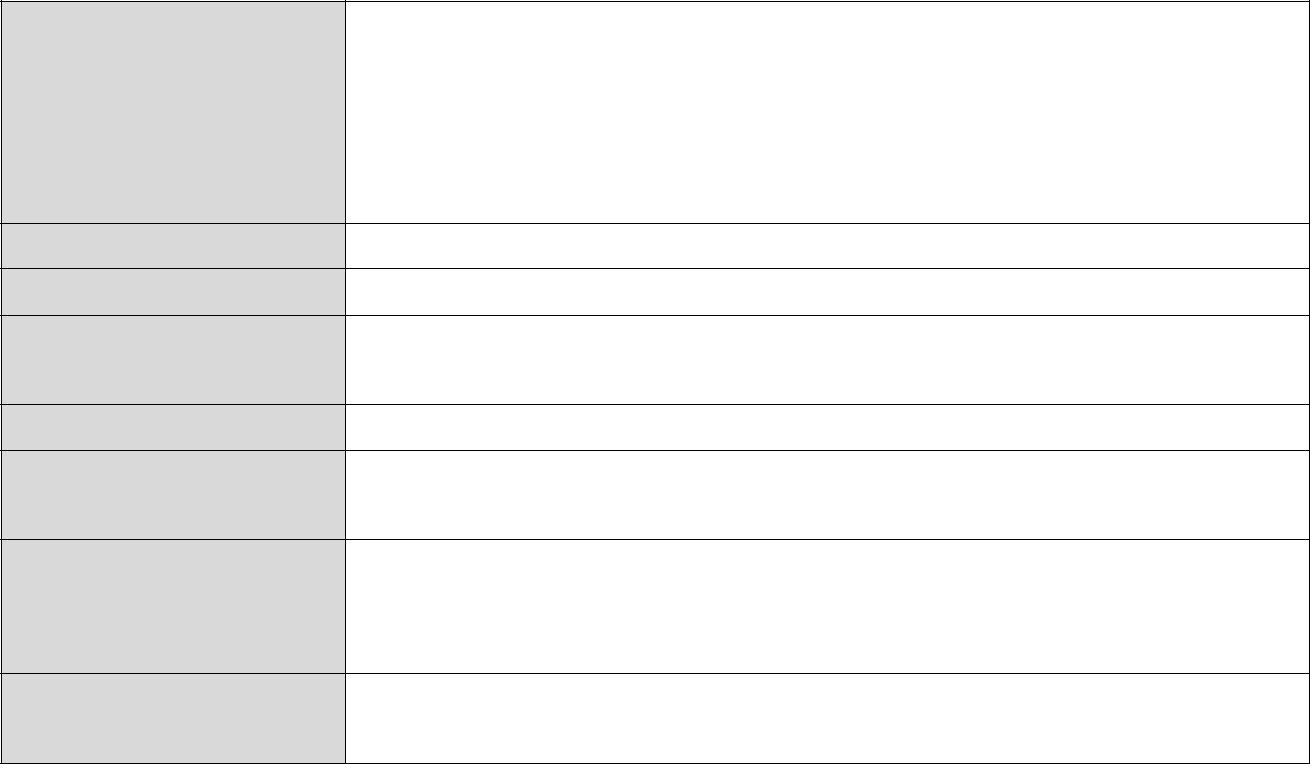 NOMBRECOMPLETO, EDAD(AUTOR)CiudadRUTDIRECCIÓNEMAILTELÉFONOSTÍTULO DE LAOBRACATEGORÍARÚBRICA EVALUACIÓN CUENTOS5TO CONCURSO LITERARIORÚBRICA EVALUACIÓN POEMAS5TO CONCURSO LITERARIOIndicadoresIndicadoresLogradoLogradoLogradoLogradoMedianamenteMedianamenteMedianamenteMedianamenteMedianamentePoco logradoPoco logradoPoco logradoNoPuntaje3 ptos3 ptos3 ptosLogradoLogradoLogrado1 ptologrado2 ptos2 ptos2 ptos/noaplica0 ptosTITULOTITULOTITULOTITULOTiene relación con elTiene relación con elTiene relación con elTiene relación con elTiene relación con elTiene relación con elTieneTienepocapocaEltítulonoNo tienetematemayllamallamalarelación con elrelación con elrelación con elrelación con elrelación con eltiene  relacióntiene  relacióntiene  relacióntítuloatenciónatenciónatencióntematemaytienetienecon el tema ycon el tema ycon el tema yciertas palabrasciertas palabrasciertas palabrasciertas palabrasciertas palabrasnollamalaque  llamanque  llamanque  llamanque  llamanlaatenciónatencióndelatenciónatenciónatenciónlectorlectorINICIOApareceApareceAparececlaramenteclaramenteclaramenteNose  lograse  lograun inicio en el que seun inicio en el que seun inicio en el que seun inicio en el que seun inicio en el que seun inicio en el que seNo es tan claro,No es tan claro,No es tan claro,No es tan claro,No es tan claro,identificaridentificarpresenta un conflictopresenta un conflictopresenta un conflictopresenta un conflictopresenta un conflictopresenta un conflictopero se deducepero se deducepero se deducepero se deducepero se deducey los personajesy los personajesy los personajesy los personajesy los personajesel inicioel inicioel inicioESTRUCTURAel inicioel inicioel inicioESTRUCTURAESTRUCTURADESARROLLEl conflicto es tratadoEl conflicto es tratadoEl conflicto es tratadoEl conflicto es tratadoEl conflicto es tratadoEl conflicto es tratadoElconflictoconflictoconflictoesEl conflicto noEl conflicto noEl conflicto noDESARROLLEl conflicto es tratadoEl conflicto es tratadoEl conflicto es tratadoEl conflicto es tratadoEl conflicto es tratadoEl conflicto es tratadoElconflictoconflictoconflictoesEl conflicto noEl conflicto noEl conflicto noOenformaformaformaclaraeclaro,claro,peroperonoesinteresanteinteresanteinteresanteinteresantetandesarrolladodesarrolladodesarrolladodesarrolladodesarrolladodesarrolladodesarrolladoDESENLACEELfinalfinaldelELfinalfinalnoesElfinalestáargumento es originalargumento es originalargumento es originalargumento es originalargumento es originalargumento es originalclaro,claro,peroperoincompletoincompletoincompletoyclaro,claro,puedepuedesercumplecumplecumplesucerrado o abiertocerrado o abiertocerrado o abiertocerrado o abiertocerrado o abiertofunciónfunciónfunciónCREATIVIDADCREATIVIDADCREATIVIDADCREATIVIDADElenfoqueenfoqueenfoquedelaElenfoqueenfoqueenfoquedeEl enfoque delEl enfoque delEl enfoque delhistoria, la manera enhistoria, la manera enhistoria, la manera enhistoria, la manera enhistoria, la manera enhistoria, la manera enlahistoriahistoriahistoriaescuento es algocuento es algocuento es algoque seque sedesarrolladesarrolladesarrolladaoriginal,original,original,peroperoingeniosoingeniosocuentacuentadeingenio yingenio yingenio yno ingeniosono ingeniosono ingeniosono ingeniosooriginalidadoriginalidadoriginalidadoriginalidadPUNTAJE FINAL :PUNTAJE FINAL :PUNTAJE FINAL :IndicadoresLogradoLogradoMedianamenteMedianamenteMedianamenteMedianamenteMedianamenteMedianamentePoco logradoPoco logradoPoco logradoPoco logradoNoPuntaje3 ptos3 ptosLogradoLogradoLogradoLogrado1 pto1 ptologrado2 ptos2 ptos2 ptos2 ptos/noaplica0 ptosTITULOTiene relación con elTiene relación con elTiene relación con elTiene relación con elTiene relación con elTiene relación con elTieneTienepocapocaEltítulotítulonoNo tienetematemayllamalarelación con elrelación con elrelación con elrelación con elrelación con elrelación con eltienetienerelaciónrelacióntítuloatenciónatenciónatencióntematemaytienetienetienecon el tema ycon el tema ycon el tema ycon el tema yciertas palabrasciertas palabrasciertas palabrasciertas palabrasciertas palabrasciertas palabrasnollamallamalaque  llamanque  llamanque  llamanque  llamanque  llamanlaatenciónatenciónatencióndelatenciónatenciónatenciónlectorlectorLENGUAJEElpoemapoemapresentapresentapresentaElpoemapoemapoemapoemaElpoemapoemaRETÓRICOuna escritura rica enuna escritura rica enuna escritura rica enuna escritura rica enuna escritura rica enuna escritura rica enpresentapresentapresentaunpresentapresentapresentafiguras literariasfiguras literariasfiguras literariasfiguras literariasescrituraescrituraescrituraconconpocaspocasfigurasfigurasvariasvariasfigurasfigurasfigurasliterariasliterariasliterariasliterariasliterariasliterariasIMÁGENESLasimágenesimágenesimágenesquequeLasLasimágenesimágenesimágenesimágenesLasimágenesimágenesimágenescrea son novedosas ycrea son novedosas ycrea son novedosas ycrea son novedosas ycrea son novedosas ycrea son novedosas yquequecreancreancreanquecreacreasonsublimessublimessublimestiendentiendentiendenaserpocopoconovedosasnovedosasnovedosasnovedosasnovedosasnovedosasnovedosasSONORIDADElpoemapoematieneununElpoemapoemapoemacreacreaEl  poemaEl  poemaEl  poemaenritmoritmoquecreaunaunaavecesvecesvecesunaunapocospocossonoridadsonoridadsonoridadricaysonoridadsonoridadsonoridadsonoridadconconmomentosmomentosmomentosconectadaconectadaconectadaconelellenguajelenguajelenguajelenguajecreaunatematemaacorde al temaacorde al temaacorde al temaacorde al temaacorde al temaacorde al temasonoridadsonoridadsonoridadinteresanteinteresanteinteresanteinteresanteTEMAEl tema a tratar en elEl tema a tratar en elEl tema a tratar en elEl tema a tratar en elEl tema a tratar en elEl tema a tratar en elEltematematemaesEltematemaespoema es interesantepoema es interesantepoema es interesantepoema es interesantepoema es interesantepoema es interesanteinteresante,interesante,interesante,interesante,interesante,pocopocoy novedosoy novedosoy novedosoperoperononotannovedosonovedosonovedosonovedosonovedosonovedosonovedosoCREATIVIDADElenfoque  deenfoque  deenfoque  delaElenfoqueenfoqueenfoqueenfoquedeEl enfoque delEl enfoque delEl enfoque delEl enfoque delhistoria, la manera enhistoria, la manera enhistoria, la manera enhistoria, la manera enhistoria, la manera enhistoria, la manera enlahistoriahistoriahistoriahistoriaescuento es algocuento es algocuento es algocuento es algoque se desarrollaque se desarrollaque se desarrollaque se desarrollaque se desarrolladaoriginal,original,original,peroperoingeniosoingeniosoingeniosocuentacuentadeingenioingenioyno ingeniosono ingeniosono ingeniosono ingeniosono ingeniosono ingeniosooriginalidadoriginalidadoriginalidadPUNTAJE FINAL: